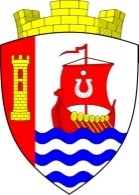 Свердловское городское поселениеВсеволожского муниципального районаЛенинградской областиАДМИНИСТРАЦИЯПОСТАНОВЛЕНИE«25» апреля 2024 г.                                                                                 № 344/01-03г.п. им. СвердловаРуководствуясь Федеральным законом от 06.10.2003 № 131-ФЗ 
«Об общих принципах организации местного самоуправления в Российской Федерации», Федеральным законом от 27.07.2010 № 210-ФЗ «Об организации предоставления государственных и муниципальных услуг», Уставом Свердловского городского поселения Всеволожского муниципального района Ленинградской области, администрация Свердловского городского поселения Всеволожского муниципального района Ленинградской области
(далее – администрация) постановляет:1. Внести в постановление администрации от 08.11.2023 № 975/01-03 
«Об утверждении административного регламента предоставления муниципальной услуги «Принятие решения об использовании земель 
или земельных участков, находящихся в муниципальной собственности (государственная собственность на которые не разграничена), для возведения гражданами гаражей, являющихся некапитальными сооружениями, либо для стоянки технических средств или других средств передвижения инвалидов вблизи их места жительства» Всеволожского муниципального района Ленинградской области» следующие изменения: 1.1. пункт 2.2. раздела 2 Приложения к постановлению администрации изложить в следующей редакции:«2.2. Муниципальную услугу предоставляет:Администрация Свердловского городского поселения Всеволожского муниципального района Ленинградской области.Структурным подразделением, ответственным за предоставление муниципальной услуги является отдел муниципального имущества 
(далее – отдел).В предоставлении услуги участвуют:Государственное бюджетное учреждение Ленинградской области «Многофункциональный центр предоставления государственных 
и муниципальных услуг» (сокращенное наименование - ГБУ ЛО «МФЦ», МФЦ);Управление Федеральной службы государственной регистрации, кадастра и картографии по Ленинградской области.Заявление на получение муниципальной услуги с комплектом документов принимается:1) при личной явке:в филиалах, отделах, удаленных рабочих местах ГБУ ЛО «МФЦ» 
(при наличии соглашения);2) без личной явки:в электронной форме через личный кабинет заявителя на ПГУ ЛО/ЕПГУ.Заявитель может записаться на прием для подачи заявления 
о предоставлении услуги следующими способами:1) посредством ПГУ ЛО/ЕПГУ - в МФЦ;2) посредством сайта МФЦ (при технической реализации) - в Администрацию, МФЦ;3) по телефону - в МФЦ.Для записи заявитель выбирает любую свободную для приема дату и время в пределах установленного в МФЦ графика приема заявителей.».1.2. подпункт 2.2.1. пункта 2.2. раздела 2 Приложения к постановлению администрации изложить в следующей редакции:«2.2.1. В целях предоставления муниципальной услуги установление личности заявителя может осуществляться в ходе личного приема посредством предъявления паспорта гражданина Российской Федерации либо иного документа, удостоверяющего личность, в соответствии с законодательством Российской Федерации или посредством идентификации и аутентификации 
в ГБУ ЛО «МФЦ» с использованием информационных технологий, указанных
в частях 10 и 11 статьи 7 Федерального закона от 27.07.2010 № 210-ФЗ
«Об организации предоставления государственных и муниципальных услуг» (при наличии технической возможности).».1.3. подпункт 2.3.4. пункт 2.3. раздела 2 Приложения к постановлению администрации изложить в следующей редакции:«2.3.4. Результат предоставления муниципальной услуги выдается:1) при личной явке:в филиалах, отделах, удаленных рабочих местах ГБУ ЛО «МФЦ»;2) без личной явки:посредством ПГУ ЛО/ЕПГУ (при технической реализации).».1.4. пункт 2.13. раздела 2 Приложения к постановлению администрации изложить в следующей редакции:«2.13. Срок регистрации заявления о предоставлении муниципальной услуги составляет:при направлении запроса на бумажном носителе из МФЦ 
в Администрацию (при наличии соглашения) - в день поступления запроса 
в Администрацию;при направлении запроса в форме электронного документа посредством ЕПГУ или ПГУ ЛО (при наличии технической возможности) - в день поступления запроса на ЕПГУ или ПГУ ЛО или на следующий рабочий день 
(в случае направления документов в нерабочее время, в выходные, праздничные дни).».1.5. пункт 2.14 раздел 2 Приложения к постановлению администрации изложить в следующей редакции:«2.14. Требования к помещениям, в которых предоставляется муниципальная услуга, к залу ожидания, местам для заполнения запросов 
о предоставлении муниципальной услуги, информационным стендам 
с образцами их заполнения и перечнем документов, необходимых 
для предоставления муниципальной услуги.2.14.1. Предоставление муниципальной услуги осуществляется 
в специально выделенных для этих целей помещениях в МФЦ.2.14.2. Наличие на территории, прилегающей к зданию, не менее 
10 процентов мест (но не менее одного места) для парковки специальных автотранспортных средств инвалидов, которые не должны занимать иные транспортные средства. Инвалиды пользуются местами для парковки специальных транспортных средств бесплатно. На территории, прилегающей 
к зданию, в котором размещен МФЦ, располагается бесплатная парковка 
для автомобильного транспорта посетителей, в том числе предусматривающая места для специальных автотранспортных средств инвалидов.2.14.3. Помещения размещаются преимущественно на нижних, предпочтительнее на первых, этажах здания с предоставлением доступа 
в помещение инвалидам.2.14.4. Здание (помещение) оборудуется информационной табличкой (вывеской), содержащей полное наименование МФЦ, а также информацию о режиме его работы.2.14.5. Вход в здание (помещение) и выход из него оборудуются лестницами с поручнями и пандусами для передвижения детских и инвалидных колясок.2.14.6. В помещении организуется бесплатный туалет для посетителей, 
в том числе туалет, предназначенный для инвалидов.2.14.7. При необходимости работником МФЦ, инвалиду оказывается помощь в преодолении барьеров, мешающих получению им услуг наравне с другими лицами.2.14.8. Вход в помещение и места ожидания оборудуются кнопками, 
а также содержат информацию о контактных номерах телефонов вызова работника для сопровождения инвалида.2.14.9. Дублирование необходимой для инвалидов звуковой и зрительной информации, а также надписей, знаков и иной текстовой и графической информации знаками, выполненными рельефно-точечным шрифтом Брайля, допуск сурдопереводчика и тифлосурдопереводчика.2.14.10. Оборудование мест повышенного удобства с дополнительным местом для собаки-проводника и устройств для передвижения инвалида (костылей, ходунков).2.14.11. Характеристики помещений приема и выдачи документов в части объемно-планировочных и конструктивных решений, освещения, пожарной безопасности, инженерного оборудования должны соответствовать требованиям нормативных документов, действующих на территории Российской Федерации.2.14.12. Помещения приема и выдачи документов должны предусматривать места для ожидания, информирования и приема заявителей.2.14.13. Места ожидания и места для информирования оборудуются стульями (кресельными секциями, скамьями) и столами (стойками) для оформления документов с размещением на них бланков документов, необходимых для получения муниципальной услуги, канцелярскими принадлежностями, а также информационными стендами, содержащими актуальную и исчерпывающую информацию, необходимую для получения муниципальной услуги, и информацию о часах приема заявлений.2.14.14. Места для проведения личного приема заявителей оборудуются столами, стульями, обеспечиваются канцелярскими принадлежностями для написания письменных обращений.».1.6. приложение административного регламента изложить в новой редакции согласно приложению № 1 к настоящему постановлению.2. Настоящее постановление подлежит официальному опубликованию 
в газете «Всеволожские вести» приложение «Невский берег» и размещению 
на официальном сайте администрации Свердловского городского поселения Всеволожского муниципального района Ленинградской области в сети Интернет.3. Настоящее постановление вступает в силу после его официального опубликования.4. Контроль за исполнением настоящего постановления возложить 
на заместителя главы администрации по земельным отношениям 
и муниципальному имуществу О.М. Федорову.Глава администрации                                                                                 В.И. ТулаевПриложение к постановлению администрацииот «25» апреля 2024 № 344/01-03Приложение 1к Административному регламентуВ Администрацию _____________________                                 	_______________________________________                                 	от ____________________________________                                	фамилия, имя, отчество(при наличии),					  	_______________________________________						_______________________________________место жительства заявителя, реквизитыдокумента, удостоверяющего личность						_______________________________________                                	_______________________________________						_______________________________________						фамилия, имя, отчество(при наличии)						представителя заявителя и реквизиты						документа, подтверждающего его полномочия						(в случае если заявление подается						представителем заявителя)						_______________________________________						_______________________________________почтовый адрес, адрес электронной почты,номер телефона для связи с заявителем или               представителем заявителя                                     ________________________________________                                    ________________________________________                            сведения о том, что заявитель является                                  инвалидом (в случае если заявление подается инвалидом)________________________________________________________________________________Об использовании земель или земельного участка для возведения гаражей, являющихся некапитальными сооружениями, либо для стоянки технических или других средств передвижения инвалидов вблизи их места жительстваПрошу принять решение об использовании земель или земельного участка:________________________________________________________________________________________________________________________________________________________       (указать кадастровый номер земельного участка в случае, если планируется использование всего земельного участка или его части) для размещения ________________________________________________________________________________(указывается вид объекта в соответствии со ст. 39.36-1 Земельного кодекса РФ)Срок использования земель или земельного участка:________________________________(не более срока, установленного нормативным правовым актом ОМСУ)Сведения о площади земель или земельного участка для размещения гаража:_________________________________________________________________________Параметры гаража:_______________________________________________________________«___» ___________ 20__ г. (дата подачи заявления)_______________________        __________________________________________________  (подпись заявителя)                                       (полностью Ф.И.О.)Приложение: документы, прилагаемые к заявлению, согласно перечню на _______ л.______________________________________________________________________________________________________________________________________________________Заявление принял: ____________________________ «___» _____________ 20__ г.___________________________________________________________________________             (Ф.И.О., подпись сотрудника, принявшего заявление)Результат рассмотрения заявления прошу:«__» _________ 20__ год 				   		___________________           										(подпись)Согласие на обработку персональных данныхЯ, _______________________________________________________________________,           (фамилия, имя, отчество субъекта персональных данных)в  соответствии  с п. 4 ст. 9 Федерального закона  от  27.07.2006  № 152-ФЗ«О персональных данных», зарегистрирован(а) по адресу: ___________________,документ, удостоверяющий личность: _______________________________________,                                (наименование документа, №, сведения о дате                                   выдачи документа и выдавшем его органе)(Вариант: ________________________________________________________________,        (фамилия, имя, отчество представителя субъекта персональных данных)зарегистрирован ______ по адресу: ________________________________________,документ, удостоверяющий личность: _______________________________________,                               (наименование документа, №, сведения о дате                                  выдачи документа и выдавшем его органе)Доверенность от «__» ______ _____ г. № ____ (или реквизиты иного документа,подтверждающего полномочия представителя)в целях ___________________________________________________________________                        (указать цель обработки данных)даю согласие _____________________________________________________________,              (указать наименование лица, получающего согласие субъекта                                   персональных данных)находящемуся по адресу: ____________________________________,на обработку моих персональных данных, а именно: _________________________,(указать перечень персональных данных, на обработку которых дается согласиесубъекта   персональных   данных),  то   есть   на   совершение   действий,предусмотренных  п.  3  ст. 3 Федерального закона от 27.07.2006 № 152-ФЗ «Оперсональных данных».    Настоящее  согласие  действует  со  дня  его подписания до дня отзыва вписьменной форме.    «__» ______________ ____ г.Субъект персональных данных:_______________/____________________   (подпись)         (Ф.И.О.)О внесении изменений в постановление администрации от 08.11.2023 № 975/01-03
«Об утверждении административного регламента предоставления муниципальной услуги «Принятие решения об использовании земель 
или земельных участков, находящихся 
в муниципальной собственности (государственная собственность на которые не разграничена), 
для возведения гражданами гаражей, являющихся некапитальными сооружениями, либо для стоянки технических средств или других средств передвижения инвалидов вблизи их места жительства»выдать на руки в МФЦ, расположенном по адресу:___________________направить в электронной форме в личный кабинет на ПГУ ЛО / ЕПГУ